Задание по слушание музыки для II 8 c 11.05 по 17.05 Тема:  «Юмор в музыке».Послушайте комические ситуации в музыкальных произведениях Догонялки :  «Пятнашки» С. Прокофьева цикла «Детская музыка»    https://vk.com/video-59700134_456239170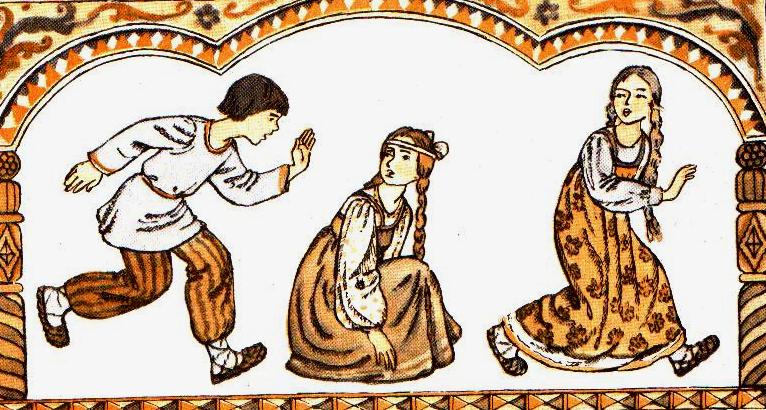 Галоп из балета «Золушка» С. Прокофьева           https://youtu.be/PzL3IPYWx1w 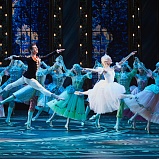 Несоответствие – «Колыбельная слону» из «Детского уголка» К. Дебюссиhttps://youtu.be/Z0PLNeusG30     или   https://youtu.be/Oa-vWk7R_x4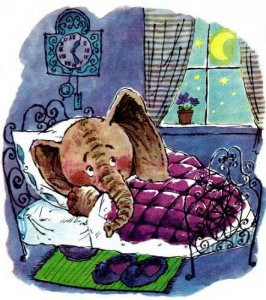 «Шествие кузнечиков» из цикла «Детская музыка» С. Прокофьеваhttps://vk.com/video-59700134_456239168Прочитайте следующую беседу из учебника «Музыкальные дразнилки, игры, загадки» и нарисуйте иллюстрацию к запомнившемуся музыкальному произведению, не забыв указать композитора и название пьесы.